	Женева, 19 марта 2013 годаУважаемая госпожа,
уважаемый господин,Изменение климата стало реальностью и таит в себе, вероятно, одну из самых больших угроз в истории человечества. Информационно-коммуникационные технологии (ИКТ), такие как спутники, мобильные телефоны и интернет, играют важную роль в решении крупных задач, связанных с изменением климата, стихийными бедствиями и устойчивым развитием. ИКТ совершенно необходимы для ведения мониторинга изменения климата, смягчения его последствий и адаптации к ним и помогают в осуществлении перехода к "зеленой" экономике.Пользуюсь этой возможностью, чтобы еще раз подтвердить приверженность МСЭ разработке комплексного подхода к изучению взаимосвязи между ИКТ и изменением климата.Настоящим информирую вас о том, что в рамках Вопроса 15 "ИКТ и адаптация к последствиям изменения климата" в 5-й Исследовательской комиссии МСЭ-Т осуществляется создание и запуск портала "ИКТ и адаптация" в сотрудничестве с Бюро стандартизации электросвязи (БСЭ) и в соответствии с Резолюцией 73 (ВАСЭ-12), в разделе решает которой сформулировано: "продолжать поддерживать и обновлять Глобальный портал МСЭ-Т по ИКТ, окружающей среде и изменению климата, расширяя его возможности путем создания электронного и интерактивного форума для обмена информацией и распространения идей, стандартов и передового опыта относительно взаимосвязи ИКТ и экологической устойчивости...".В рамках Вопроса 15/5 ведется также подготовка рекомендации по передовым методам использования ИКТ при адаптации сообществ к последствиям изменения климата и по обеспечению устойчивости сектора ИКТ к последствиям изменения климата (L.Infrastructure and Adaptation). Согласно РКООНИК, адаптация – это "процесс или результат процесса, обеспечивающий смягчение ущерба или риска причинения ущерба, или использование выгод, проистекающих от неустойчивости и изменения климата".С учетом важности данной темы и первоначальной реализации портала, в рамках Вопроса 15/5 ИК5 МСЭ-Т проводится опрос. Просим вас направить следующие примеры использования: (a) использование ИКТ для обеспечения возможности сообществам лучше адаптироваться к последствиям изменения климата, и (b) примеры использования ИКТ для сведения к минимуму риска изменения климата, оказывающего отрицательное влияние на инфраструктуру и показатели работы ИКТ.Эти примеры будут рассмотрены для их возможного включения в Рекомендацию МСЭ-Т по ИКТ и адаптации и/или в информацию на портале "ИКТ и адаптация". Доступ к вопроснику, размещенному в веб-сети, можно получить по следующему адресу:
https://www.surveymonkey.com/s/201303-adaptation.Был бы признателен, если бы вы заполнили этот онлайновый вопросник и представили его нам не позднее 30 сентября 2013 года.Если у вас возникнут какие-либо вопросы, просим обращаться к г-же Кристине Буети (Cristina Bueti) (tsbsg5@itu.int).Успех данного опроса зависит от ответов, полученных от Государств – Членов МСЭ, Членов Секторов, академических организаций и Ассоциированных членов МСЭ. Убедительно прошу вас уделить время для ответа на все вопросы обследования и представить нам свои ответы до истечения предельного срока.Заранее благодарим Вас за сотрудничество.С уважением,Малколм Джонсон
Директор Бюро
стандартизации электросвязиБюро стандартизации 
электросвязи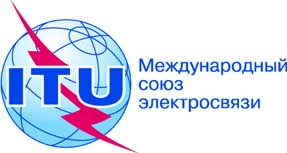 Осн.:Циркуляр 18 БСЭ
COM 5/CB–	Администрациям Государств – Членов Союза–	Членам Сектора МСЭ-Т–	Ассоциированным членам МСЭ-Т–	Академическим организациям – Членам МСЭ-Т–	Председателю, заместителям Председателя, Докладчикам и помощникам Докладчиков ИК5 МСЭ-ТТел.:
Факс:
Эл. почта:+41 22 730 6301
+41 22 730 5853
tsbsg5@itu.intКопии:–	Председателям и заместителям председателей всех исследовательских комиссий МСЭ-Т–	Директору Бюро развития электросвязи–	Директору Бюро радиосвязиПредмет:Вопросник по ИКТ и адаптации к последствиям изменения климата